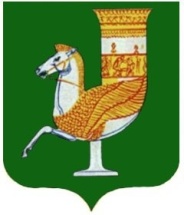 П  О  С  Т  А  Н  О  В  Л  Е  Н  И  Е   АДМИНИСТРАЦИИ   МУНИЦИПАЛЬНОГО  ОБРАЗОВАНИЯ «КРАСНОГВАРДЕЙСКИЙ  РАЙОН»От 12.02.2024г.   № 137с. КрасногвардейскоеО внесении изменений в постановление администрации МО «Красногвардейский район» от 16.03.2020 г. № 144 «Об определении мест для отбывания осужденными, не имеющими основного места работы, наказания в виде исправительных работ на территории муниципального образования «Красногвардейский район»Рассмотрев обращение инспектора Кошехабльского МФ ФКУ УИИ УФСИН России по Республике Адыгея от 24.01.2024 года № 1/ТО/31/4-50, руководствуясь статьей 50 Уголовного кодекса Российской Федерации,  статьей  39 Уголовно-исполнительного кодекса Российской Федерации, Уставом Муниципального образования «Красногвардейский район»,ПОСТАНОВЛЯЮ:1. Внести изменение в постановление администрации МО «Красногвардейский район» от 16.03.2020 г. № 144 «Об определении мест для отбывания осужденными, не имеющими основного места работы, наказания в виде исправительных работ на территории муниципального образования «Красногвардейский район»», изложив приложение в новой редакции. (Приложение).2. Опубликовать настоящее постановление в районной газете «Дружба» и разместить на официальном сайте органов местного самоуправления МО «Красногвардейский район» в сети «Интернет».3. Контроль за исполнением данного постановления возложить на первого заместителя главы администрации МО «Красногвардейский район».  4. Настоящее постановление вступает в силу с момента его опубликования.Глава МО «Красногвардейский район»                                                    Т.И. ГубжоковПриложение     к распоряжению администрации     МО «Красногвардейский район»     от 12.02.2024г.  № 137Приложение     к распоряжению администрации     МО «Красногвардейский район»     от 16.03.2020 г. № 144Перечень мест
для отбывания осужденными, не имеющими основного места работы, наказания в виде исправительных работ на территории муниципального образования «Красногвардейский район»Управляющий делами администрации МО «Красногвардейский район»                                                     А.А. Катбамбетов №
п/пНаименование объектов (предприятий и учреждений)1.Муниципальное предприятие жилищно-коммунального хозяйства «Красногвардейское» с. Красногвардейское, ул. Кооперативная, 112.Общество с ограниченной ответственностью «Красногвардейский ДРСУ», с. Красногвардейское, ул. Первомайская, 1153.Индивидуальный предприниматель Гусакова Татьяна Ивановна с. Красногвардейское, ул. Первомайская, 11е, магазин «Строймастер»4.Муниципальное унитарное предприятие «Хатукай», а. Хатукай, ул. Полевая, 755.Общество с ограниченной ответственностью «Диас», с. Красногвардейское, ул. Первомайская, 26.Муниципальное казенное учреждение «Центр обслуживания учреждений МО «Красногвардейский район» с. Красногвардейское, ул. Кооперативная, 117.Общество с ограниченной ответственностью «Серво-Полимер» а. Хатукай, ул. Полева, 90 б8.Индивидуальный предприниматель Читао Людмила Александровна, с. Красногвардейское, ул. Ленина, 107 а9.Сельскохозяйственный производственный кооператив «Родина», с. Красногвардейское, ул. Первомайская, 11110.Индивидуальный предприниматель глава крестьянского (фермерского) хозяйства Кумпилов Каральбий Хамидович а. Уляп, ул. Шоссейная, 911.Общество с ограниченной ответственностью «Юрма-Ла» с. Белое, ул. Южная, б/н12.Общество с ограниченной ответственностью «Кирпичный завод «Садовое» с. Садовое, ул. Зеленая, б/н13.Общество с ограниченной ответственностью «Меркурий» с. Красногвардейское, ул. Первомайская, д. 12 а14.Индивидуальный предприниматель Беданокова Нафисет Муратовна, с. Красногвардейское, ул. Промышленная, 215.Индивидуальный предприниматель Скоморощенко Алексей Борисович, с. Красногвардейское. ул. Мира, 162